Сумська міська радаВиконавчий комітетРІШЕННЯРозглянувши заяву суб’єкта господарювання та надані документи,                                  з метою сприяння розвитку всіх форм торгівлі, впорядкування сезонної роздрібної торгівлі у літній період 2024 року на території Сумської міської територіальної громади, відповідно до постанови Кабінету Міністрів України від 15.06.2006 № 833 «Про затвердження Порядку провадження торговельної діяльності та правил торговельного обслуговування на ринку споживчих товарів», рішення Сумської міської ради від 26.12.2014 № 3853 - МР «Про затвердження Правил благоустрою міста Суми», рішень Виконавчого комітету Сумської міської ради від 07.09.2010 № 537 «Про затвердження Положення про порядок провадження торговельної діяльності та надання послуг на території    м. Суми» (зі змінами), від 17.03.2020 № 133 «Про затвердження Положення про організацію сезонної, святкової виїзної торгівлі, надання послуг у сфері розваг та проведення ярмарків на території Сумської міської об’єднаної територіальної громади» (зі змінами), ураховуючи рекомендації Комісії з організації сезонної, святкової виїзної торгівлі, надання послуг у сфері розваг та проведення ярмарків на території Сумської міської об’єднаної територіальної громади (протокол засідання від 24.06.2024 № 6), керуючись підпунктом 8 пункту «а» статті 30, частиною першою статті 52 Закону України «Про місцеве самоврядування в Україні», виконавчий комітет Сумської міської радиВИРІШИВ:    Погодити розміщення об’єкту сезонної торгівлі (відкритий (сезонний) майданчик), розташованого безпосередньо біля стаціонарного (капітального) закладу   ресторанного  господарства -  кафе  «Портофіно»  ФОП  Аліфановій Ользі Миколаївні за адресою: місто Суми, вулиця Реміснича, будинок № 35/2 загальною площею 14,0 кв.м., відповідно до поданої заяви та графічних матеріалів, у  літній період з 01.07.2024 року по 31.08.2024 року.  2. Департаменту інспекційної роботи Сумської міської ради                          (Зеленський М.О.) забезпечити здійснення контролю у межах компетенції за дотриманням суб’єктом господарювання роботи об’єкту сезонної торгівлі (відкритий (сезонний) майданчик), розташованого безпосередньо біля стаціонарного (капітального) закладу ресторанного господарства  - кафе                              «Портофіно» за адресою: місто Суми, вулиця Реміснича, будинок № 35/2 вимог даного рішення, нормативних актів у сфері торгівлі, захисту прав споживачів та Правил благоустрою міста Суми.         3.  ФОП Аліфановій Ользі Миколаївні здійснювати сезонну торгівлю в об’єкті сезонної торгівлі (відкритий (сезонний) майданчик), розташованого безпосередньо біля стаціонарного (капітального) закладу ресторанного господарства – кафе «Портофіно» за адресою: місто Суми, вулиця Реміснича, будинок № 35/2, за умов: реєстрації потужностей в Державному реєстрі потужностей операторів ринку у строки, передбачені чинним законодавством України;3.2.   дотримання вимог чинних нормативних актів та часових тимчасових обмежень в умовах воєнного стану;3.3.  укладання договорів:3.3.1. про закріплення визначеної території по утриманню в належному санітарно-технічному стані, вивезення та захоронення відходів протягом                         3-х робочих днів з моменту отримання повідомлення про погодження на розміщення об’єкту сезонної торгівлі;        3.3.2.  про пайову участь в утриманні об’єктів благоустрою на території Сумської міської територіальної громади з КП «Паркінг», протягом 5-ти днів з моменту отримання повідомлення про погодження на розміщення об’єктів сезонної торгівлі;        3.4. забезпечення:          3.4.1. розміщення об’єкту сезонної торгівлі (відкритий (сезонний) майданчик), розташованого безпосередньо біля стаціонарного (капітального) закладу ресторанного господарства – кафе «Портофіно» за адресою: місто Суми, вулиця Реміснича, будинок № 35/2 відповідно до схеми місця розміщення, погодженої з Департаментом забезпечення ресурсних платежів Сумської міської ради;        3.4.2. розміщення урн для збору сміття та твердих побутових відходів, утримання їх в належному санітарно-технічному стані згідно з санітарними нормами і правилами.Директору КП «Паркінг» Сумської міської ради                         (Славгородському О.В.) укласти з ФОП Аліфановою Ольгою Миколаївною договір про пайову участь в утриманні об’єктів благоустрою на території Сумської міської територіальної громади.  Рекомендувати Сумському районному управлінню ГУ Держпродспоживслужби в Сумській області (Скварча О.А.) забезпечити нагляд за дотриманням  санітарних  та  санітарно - протиепідемічних  норм  та  правил   ФОП Аліфановою Ольгою Миколаївною під час роботи об’єкту сезонної торгівлі  (відкритий (сезонний) майданчик), розташованого безпосередньо біля стаціонарного (капітального) закладу ресторанного господарства - кафе                             «Портофіно» за адресою: місто Суми, вулиця Реміснича, будинок № 35/2. Контроль за виконанням цього рішення покласти на заступника міського голови з питань діяльності виконавчих органів ради Полякова С.В.В.о. міського голови з виконавчої роботи                     Станіслав ПОЛЯКОВЗеленський 700-650 Розіслати: Полякову С.В., Зеленському М.О., Славгородському О.В., Скварчі О.А.Проєкт рішення виконавчого комітету Сумської міської «Про розміщення/відмову в розміщенні об’єкту сезонної торгівлі (відкритий (сезонний) майданчик), розташованого безпосередньо біля стаціонарного (капітального) закладу ресторанного господарства – кафе «Портофіно»                  ФОП Аліфанова Ольга Миколаївна за адресою: місто Суми, вулиця Реміснича, будинок № 35/2» був завізований:Директор Департаменту інспекційної роботи Сумської міської ради                                                                  Максим ЗЕЛЕНСЬКИЙ«  »              2024 року 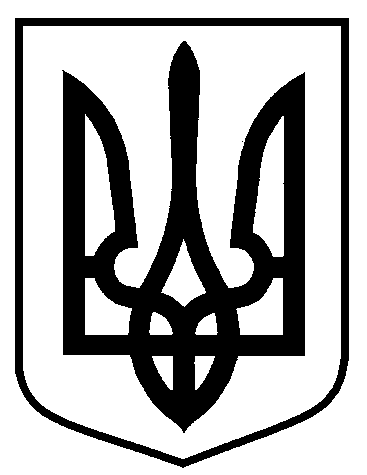 від 25.06.2024  № 396Про розміщення об’єкту сезонної торгівлі (відкритий (сезонний) майданчик), розташованого безпосередньо біля стаціонарного (капітального) закладу ресторанного господарства – кафе  «Портофіно» ФОП Аліфанова Ольга Миколаївна за адресою: місто Суми, вулиця Реміснича, будинок № 35/2Директор Департаменту інспекційної роботи     М.О. ЗеленськийНачальник відділу правового забезпечення Департаменту інспекційної роботи	     Д.Ю. Овсієнко  Заступник міського голови з питань діяльності виконавчих органів ради                                                               С.В. ПоляковВ.о. начальника правового  управління				А.В. Корнієнко Начальник відділу протокольної роботи та контролю      Л.В. Моша